  15.06.2021                                                                                                                           № 175Об утверждении Порядка принятия решений о создании, реорганизации и ликвидации муниципальных унитарных предприятий Весьегонского муниципального округа Тверской областиВ соответствии сГражданским кодексом Российской Федерации, Федеральным законом от 14.11.2002 № 161-ФЗ «О государственных и муниципальных унитарных предприятиях», Федеральным законом от 06.10.2003 №131-ФЗ «Об общих принципах организации местного самоуправления в Российской Федерации»,Уставом Весьегонского муниципального округа Тверской области,ДУМА ВЕСЬЕГОНСКОГО МУНИЦИПАЛЬНОГООКРУГА РЕШИЛА:Утвердить Порядок принятия решений о создании, реорганизации и ликвидации муниципальных унитарных предприятий Весьегонского муниципального округа Тверской области(прилагается).Настоящее решение вступает в силу со дня его принятия и подлежит размещению на официальном сайтеАдминистрации Весьегонского муниципального округа в информационно-телекоммуникационной сети «Интернет».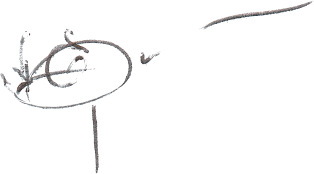 ПредседательДумы Весьегонского                                                              муниципального округа                                                       А.С. Ермошин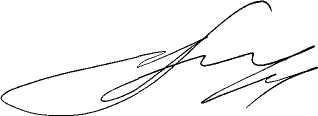 Глава Весьегонского муниципальногоокруга Тверской области                                                      А.В. Пашуков   Приложение к решению ДумыВесьегонскогомуниципального округаТверской области от  15.06.2021г.  №175 Порядок
принятия решений о создании, реорганизации и ликвидации муниципальных унитарных предприятий Весьегонского муниципального округа Тверской области
1.1. Настоящее Положение определяет порядок принятия решений о создании, реорганизации и ликвидации муниципальных унитарных предприятий Весьегонского муниципального округа (далее - округ).Положение разработано в соответствии с Гражданским кодексомРоссийской Федерации, Федеральным законом от 14.11.2002 № 161-ФЗ «О государственных и муниципальных унитарных предприятиях», Федеральным закономот 06.10.2003 № 131-ФЗ «Об общих принципах организации местного самоуправления в Российской Федерации», УставомВесьегонского муниципального округа Тверской области.1.2. Муниципальное унитарное предприятие округа – коммерческая организация, не наделенная правом собственности на закрепленное за ним имущество. Имущество муниципального унитарного предприятия находится в муниципальной собственности округа и принадлежит предприятию на праве хозяйственного ведения или на праве оперативного управления. Имущество муниципального унитарного предприятия является неделимым и не может быть распределено по вкладам (долям, паям), в том числе между работниками предприятия.1.3. В округе создаются и действуют следующие виды муниципальных унитарных предприятий:- унитарное предприятие, основанное на праве хозяйственного ведения, - муниципальное унитарное предприятие;- унитарное предприятие, основанное на праве оперативного управления – муниципальное казенное предприятие.Муниципальное унитарное предприятие и муниципальное казенное предприятие далее по тексту настоящего Положения совместно именуются «муниципальное предприятие».1.4. От имени округа права собственника имущества муниципального предприятия осуществляет Администрация Весьегонского муниципального округа Тверской области.1.5. Муниципальное предприятие считается созданным как юридическое лицо с момента его государственной регистрации, имеет собственное фирменное наименование с указанием его организационно-правовой формы на русском языке, обособленное имущество, самостоятельный баланс, расчетный и иные счета в банках, может иметь (приобретать и осуществлять от своего имени) гражданские права, соответствующие предмету и целям его деятельности (в том числе имущественные и личные неимущественные), и нести связанные с этой деятельностью обязанности, быть истцом и ответчиком в суде.1.6. Муниципальное предприятие за счет чистой прибыли создает резервный фонд, а также может создавать иные фонды в соответствии с федеральным законодательством и уставом муниципального предприятия.2. Создание муниципального предприятия2.1. Учредителем муниципального предприятия является округ.Решение о создании муниципального предприятия путем его учреждения принимается Администрацией округа по согласованию с Думой Весьегонского муниципального округа.Администрация округа вносит на рассмотрение Думы Весьегонского муниципального округа проект решения о согласовании создания муниципального предприятия с приложением:- пояснительной записки, содержащей обоснование необходимости принятия решения о создании муниципального предприятия, определение целей и задач создаваемого предприятия, а также прогнозы социально-экономических и иных последствий его принятия;- технико-экономического обоснования и расчетов предполагаемых изменений в бюджете округа в связи с принятием решения о создании муниципального предприятия;- перечня имущества, предполагаемого к передаче муниципальному предприятию для закрепления на праве хозяйственного ведения (оперативного управления) при его создании, с указанием его стоимости, определяемой в соответствии с законодательством об оценочной деятельности;- иных документов при необходимости.Дума округа рассмотрев проект решения о согласовании создания муниципального предприятия, принимает решение о согласовании создания муниципального предприятия или отклоняет проект решения.2.2. На основании решения Думы округа о согласовании создания муниципального предприятия Администрация округа издает постановление о создании муниципального предприятия.Постановлением Администрации Весьегонского муниципального округа о создании муниципального предприятия определяются:- цели, задачи и виды деятельности муниципального предприятия;- состав имущества, подлежащего передаче в оперативное управление (в случае создания казенного предприятия);- размер уставного фонда и виды муниципального имущества, за счет которого надлежит произвести его формирование (в случае создания унитарного предприятия, основанного на праве хозяйственного ведения);- форма назначения на должность руководителя муниципального предприятия.Постановлением Администрации Весьегонского муниципального округа о создании муниципального предприятия утверждается его Устав, обеспечиваются передача соответствующего имущества в хозяйственное ведение или оперативное управление созданному предприятию и регистрация муниципального предприятия в установленном порядке, а также определяются иные обстоятельства, необходимые для создания и регистрации муниципального предприятия.2.3. Порядок определения состава имущества, закрепляемого за муниципальным предприятием на праве хозяйственного ведения или на праве оперативного управления, устанавливается решением Думы Весьегонского муниципального округа.     Порядок оплаты труда, заключения трудового договора с руководителем муниципального предприятия устанавливаются Администрацией округа.2.4. Муниципальное предприятие подлежит государственной регистрации в органе, осуществляющем государственную регистрацию юридических лиц и индивидуальных предпринимателей, в порядке, установленном федеральным законодательством.3. Реорганизация и ликвидация муниципального предприятия3.1. Реорганизация и ликвидация муниципального предприятия могут проводиться по инициативе органов местного самоуправления округа и их подразделений, которые направляют в Администрацию округа свои предложения, обосновывающие необходимость и целесообразность этих мер. Одновременно в предложении указываются возможные и наиболее эффективные, по мнению заявителя, способы реорганизации или ликвидации.3.1.1. Администрация округа рассматривает предложения о реорганизации или ликвидации муниципального предприятия и по результатам рассмотрения направляет в Думу округа проект решения о согласовании реорганизации или ликвидации муниципального предприятия с приложением:- пояснительной записки, содержащей обоснование необходимости и целесообразности принятия решения о реорганизации или ликвидации муниципального предприятия, возможные и наиболее эффективные способы реорганизации или ликвидации, а также прогнозы социально-экономических и иных последствий его принятия;- технико-экономического обоснования и расчетов предполагаемых изменений в бюджете округа в связи с принятием решения о реорганизации или ликвидации муниципального предприятия;- перечня имущества, предполагаемого к передаче правопреемнику для закрепления на праве хозяйственного ведения (оперативного управления) при реорганизации муниципального предприятия;- перечня имущества, высвобождаемого в процессе ликвидации муниципального предприятия и остающегося в муниципальной собственности после расчетов с кредиторами;- иных документов при необходимости.3.1.2. Дума округа рассмотрев проект решения о согласовании реорганизации или ликвидации муниципального предприятия, принимает решение о согласовании реорганизации или ликвидации муниципального предприятия или отклоняет проект решения.На основании решения Думы округа о согласовании реорганизации или ликвидации муниципального предприятия Администрация округа издает постановление о реорганизации или ликвидации муниципального предприятия и обеспечивает его реализацию в соответствии с действующим законодательством, настоящим Положением и Уставом муниципального предприятия.3.2. В случаях, установленных законом, реорганизация или ликвидация муниципального предприятия осуществляется на основании решений уполномоченных государственных органов или по решению суда.В данном случае согласование Думой округа реорганизации и ликвидации муниципальных предприятий не требуется.3.3. Реорганизация муниципального предприятия может быть осуществлена в форме слияния, присоединения, разделения, выделения, преобразования.Муниципальные предприятия могут быть реорганизованы в форме слияния или присоединения, если их имущество принадлежит округу.3.4. Для проведения реорганизации Администрацией округа назначается комиссия по проведению реорганизационных мероприятий.3.5. Передаточный акт или разделительный баланс муниципального предприятия утверждается Администрацией округа, представляется вместе с учредительными документами для государственной регистрации вновь возникшего муниципального предприятия или изменений в его учредительных документах.Передаточный акт или разделительный баланс должен содержать положения о правопреемстве по всем обязательствам реорганизованного предприятия, включая и обязательства, оспариваемые сторонами.3.6. Муниципальное предприятие считается реорганизованным, за исключением случаев реорганизации в форме присоединения, с момента государственной регистрации вновь возникшего юридического лица.При реорганизации муниципального предприятия в форме присоединения к нему другого муниципального предприятия первое из них считается реорганизованным с момента внесения в Единый государственный реестр юридических лиц записи о прекращении деятельности присоединенного муниципального предприятия.3.7. Ликвидация муниципального предприятия осуществляется ликвидационной комиссией, назначаемой Администрацией округа, либо в соответствии с решением судебных органов по согласованию с органом, осуществляющим государственную регистрацию юридических лиц.В решении о ликвидации муниципального предприятия устанавливаются порядок и сроки ликвидации в соответствии с Гражданским кодексомРоссийской Федерации, другими законами.3.8. С момента назначения ликвидационной комиссии к ней переходят полномочия по управлению делами муниципального предприятия. Ликвидационная комиссия от имени ликвидируемого унитарного предприятия выступает в суде.3.9. В случае, если при проведении ликвидации муниципального предприятия (за исключением казенного предприятия) установлена его неспособность удовлетворить требования кредиторов в полном объеме, руководитель такого предприятия или ликвидационная комиссия должны обратиться в арбитражный суд с заявлением о признании муниципального предприятия банкротом.3.10. Ликвидационная комиссия от имени ликвидируемого муниципального предприятия:1) помещает в органах печати, в которых публикуются данные о государственной регистрации юридических лиц, публикацию о ликвидации муниципального предприятия, о порядке и сроке заявления требований его кредиторами;2) принимает меры к выявлению кредиторов и получению дебиторской задолженности, письменно уведомляет кредиторов о ликвидации муниципального предприятия;3) составляет промежуточный ликвидационный баланс, который содержит сведения о составе имущества ликвидируемого муниципального предприятия, перечне предъявляемых кредиторами требований, а также о результатах их рассмотрения;4) осуществляет представительство в судебных органах.3.11. Оставшееся после удовлетворения требований кредиторов имущество ликвидируемого муниципального предприятия передается ликвидационной комиссией в казну округа, а оставшиеся денежные средства перечисляются в бюджет округа.3.12. После осуществления мероприятий по ликвидации муниципального предприятия Администрация округа исключает из реестра объектов муниципальной собственности ликвидированное муниципальное предприятие.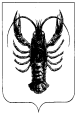 ДУМА ВЕСЬЕГОНСКОГО МУНИЦИПАЛЬНОГО ОКРУГАТВЕРСКОЙ ОБЛАСТИРЕШЕНИЕг. ВесьегонскДУМА ВЕСЬЕГОНСКОГО МУНИЦИПАЛЬНОГО ОКРУГАТВЕРСКОЙ ОБЛАСТИРЕШЕНИЕг. Весьегонск